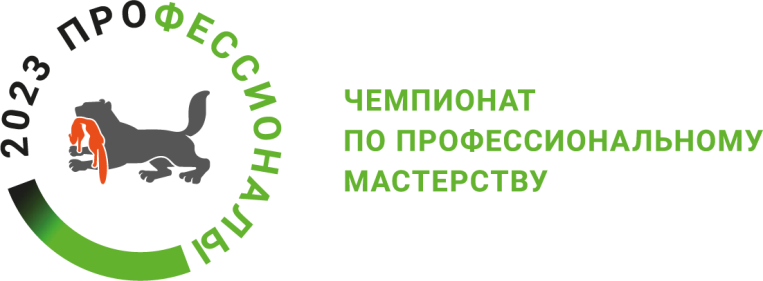 Конкурсное задание разработано экспертным сообществом и утверждено Менеджером компетенции, в котором установлены нижеследующие правила и необходимые требования владения профессиональными навыками для участия в соревнованиях по профессиональному мастерству.Конкурсное задание включает в себя следующие разделы:1. ОСНОВНЫЕ ТРЕБОВАНИЯ КОМПЕТЕНЦИИ	31.1. ОБЩИЕ СВЕДЕНИЯ О ТРЕБОВАНИЯХ КОМПЕТЕНЦИИ	31.2. ПЕРЕЧЕНЬ ПРОФЕССИОНАЛЬНЫХ ЗАДАЧ СПЕЦИАЛИСТА ПО КОМПЕТЕНЦИИ «Ремонт и обслуживание легковых автомобилей»	31.3. ТРЕБОВАНИЯ К СХЕМЕ ОЦЕНКИ	71.4. СПЕЦИФИКАЦИЯ ОЦЕНКИ КОМПЕТЕНЦИИ	81.5.2. Структура модулей конкурсного задания (инвариант/вариатив)	92. СПЕЦИАЛЬНЫЕ ПРАВИЛА КОМПЕТЕНЦИИ	122.1. Личный инструмент конкурсанта	122.2.Материалы, оборудование и инструменты, запрещенные на площадке	12ИСПОЛЬЗУЕМЫЕ СОКРАЩЕНИЯ1. ТО– техническое обслуживание2. АТС – автотранспортное средство3.ТК - Требования компетенции4. ЭСУД – электронные систему управления двигателем5. АКПП – автоматическая коробка передач6. КПП – коробка передач1.ОСНОВНЫЕ ТРЕБОВАНИЯКОМПЕТЕНЦИИ1.1. ОБЩИЕ СВЕДЕНИЯ О ТРЕБОВАНИЯХКОМПЕТЕНЦИИТребования компетенции (ТК) «Ремонт и обслуживание легковых автомобилей» определяют знания, умения, навыки и трудовые функции, которые лежат в основе наиболее актуальных требований работодателей отрасли.Целью соревнований по компетенции является демонстрация лучших практик и высокого уровня выполнения работы по соответствующей рабочей специальности или профессии.Требования компетенции являются руководством для подготовки конкурентоспособных, высококвалифицированных специалистов / рабочих и участия их в конкурсах профессионального мастерства.В соревнованиях по компетенции проверка знаний, умений, навыков и трудовых функций осуществляется посредством оценки выполнения практической работы. Требования компетенции разделены на четкие разделы с номерами и заголовками, каждому разделу назначен процент относительной важности, сумма которых составляет 100.1.2. ПЕРЕЧЕНЬ ПРОФЕССИОНАЛЬНЫХЗАДАЧ СПЕЦИАЛИСТА ПО КОМПЕТЕНЦИИ «РЕМОНТ И ОБСЛУЖИВАНИЕ ЛЕГКОВЫХ АВТОМОБИЛЕЙ»Таблица №1Перечень профессиональных задач специалиста1.3. ТРЕБОВАНИЯ К СХЕМЕ ОЦЕНКИСумма баллов, присуждаемых по каждому аспекту, должна попадать в диапазон баллов, определенных для каждого раздела компетенции, обозначенных в требованиях и указанных в таблице №2.Таблица №2Матрица пересчета требований компетенции в критерии оценки1.4. СПЕЦИФИКАЦИЯ ОЦЕНКИ КОМПЕТЕНЦИИОценка Конкурсного задания будет основываться на критериях, указанных в таблице №3:Таблица №3Оценка конкурсного задания1.5. КОНКУРСНОЕ ЗАДАНИЕВозрастной ценз: 14 лет и болееОбщая продолжительность Конкурсного задания: 6 ч.Количество конкурсных дней: 3 дняВне зависимости от количества модулей, КЗ должно включать оценку по каждому из разделов требований компетенции.Оценка знаний участника должна проводиться через практическое выполнение Конкурсного задания. В дополнение могут учитываться требования работодателей для проверки теоретических знаний / оценки квалификации.1.5.1. Разработка/выбор конкурсного задания Конкурсное задание состоит из 3 модулей, включает обязательную к выполнению часть (инвариант) Обязательная к выполнению часть (инвариант) выполняется всеми регионами без исключения на всех уровнях чемпионатов.Количество модулей из вариативной части, выбирается регионом самостоятельно в зависимости от материальных возможностей площадки соревнований и потребностей работодателей региона в соответствующих специалистах. В случае если ни один из модулей вариативной части не подходит под запрос работодателя конкретного региона, то вариативный (е) модуль (и) формируется регионом самостоятельно под запрос работодателя. При этом, время на выполнение модуля (ей) и количество баллов в критериях оценки по аспектам не меняются.Таблица №4Матрица конкурсного заданияИнструкция по заполнению матрицы конкурсного задания (Приложение № 1)1.5.2. Структура модулей конкурсного заданияМодуль «А». Система управления двигателем (инвариант)Критерий«А1».Восстановление прокручивания коленчатого вала стартеромВремя на выполнение критерия: 1 часЗадания:Конкурсанту необходимо выполнить прокрутку коленчатого вала двигателя автомобиля без использования диагностического сканера, при помощи измерительного оборудования (мультиметр и/или осциллограф), путем устранения неисправностей в электрических цепях: Распределения электрического питания блоков управления двигателем автомобиляподключения к отрицательному выводу источника питанияуправляющей электрики стартера автомобиля,мультиплексной системыКритерий«А2».Диагностика электронных систем управления двигателемВремя на выполнение критерия:1часЗадания:Конкурсант должен восстановить работоспособное состояние двигателя, добиться его безошибочной работы, провести необходимые измерения. Для успешного выполнения задания необходимо:Проверить целостность и работоспособность цепей распределения питания в электронной системе управления двигателемПроверить целостность и работоспособность сигнальных цепейПроверить целостность и работоспособность цепей мультиплексной системыПроверить работоспособность датчиков ЭСУД и исполнительных устройствПроверить герметичность и проходимость впускных воздушных магистралейПроверить целостность и работоспособность системы подачи топливаСнять необходимые осциллограммы, сделать правильное описаниеМодуль «Б». Электрические и электронные системы (инвариант)Время на выполнение модуля: 2 часаЗадания:Конкурсанту необходимо провести диагностику электрооборудования автомобиля, определить неисправности и устранить. Провести необходимые измерения и получить информацию из мультиплексной системы автомобиля. Для успешного выполнения задания необходимо:Проверить целостность и работоспособность цепей распределения питания в электронной системе управления двигателемПроверить целостность и работоспособность цепей подключения к отрицательному выводу источника питанияПроверить работоспособность всех потребителей электрического тока (в системах наружного освещения, световой и звуковой сигнализации, систем комфорта, информационных и мультимедийных систем, электрооборудование кузова автомобиля), выявить неисправности и их устранить.Проверить работоспособность и корректность работы мультиплексной системы автомобиля.Модуль «Д». Коробка передач (механическая часть) (инвариант)Время на выполнение модуля: 2 часаЗадания:Конкурсанту необходимо провести разборку КПП, провести диагностику,  определить неисправности, провести необходимые измерения, устранить неисправности, провести сборку КПП в правильной последовательности. Выбрать правильные моменты затяжки. Для успешного выполнения задания необходимо:Произвести полную разборку механической коробки перемены передачПроизвести дефектовку подшипников качения, скольжения. Зубчатых шестерен, валов.Произвести метрологические измерения посадочных мест валов, внутренних диаметров шестерен и посадочных мест подшипников. Сделать заключениеПроизвести сборку КПП согласно технологическим картамПроверить правильность сборки и работоспособность КПП2. СПЕЦИАЛЬНЫЕ ПРАВИЛА КОМПЕТЕНЦИИПо компетенции «Ремонт и обслуживание легковых автомобилей» отсутствуют2.1. Личный инструмент конкурсантаКонкурсант ничего не привозит с собой и использует оборудование, инструмент и расходные материалы, представленные на конкурсной площадке.2.2.Материалы, оборудование и инструменты, запрещенные на площадке.Пневматические инструменты не допускаются (пневмогайковёрт, пневмотрещотка и т.д.); электроинструменты (электрические отвертки, электрогайковерты и т. д.) могут использоваться, если они предоставляются организатором чемпионата. Гидравлические усилители крутящего момента не применяются№ п/пРазделВажность в %1Организация рабочего места и техника безопасности101Специалист должен знать и понимать:- требования правил и инструкций по охране труда, промышленной санитарии, пожарной и экологической безопасности;- бережливое производство;101Специалист должен уметь:- выполнять требования безопасности при проведении ремонтных работ102Использование технической документации и соблюдение технологии проведения работ.152Специалист должен знать и понимать:- технологию проведения слесарных работ;- компьютерные программы по диагностике систем и частей автомобилей;- технологическую последовательность и регламент работы по разборке и сборке систем автомобилей;- порядок регулирования узлов отремонтированных систем и частей автомобилей152Специалист должен уметь:- пользоваться справочными материалами и технической документацией по ТО и ремонту АТС;- читать электронные схемы;- оформлять учетную документацию;- читать и интерпретировать данные, полученные в ходе диагностики;-использовать информационно-коммуникационные технологии при составлении отчетной документации по диагностике153Диагностика и технический контроль систем, узлов и агрегатов автомобиля.253Специалист должен знать и понимать:- методики проведения тестирования узлов, агрегатов и систем АТС;- виды и методы диагностирования автомобилей;технические параметры исправного состояния автомобилей;- системы допусков и посадок, классы точности, шероховатость, допуски формы и расположения поверхностей253Специалист должен уметь:-проверять давление воздуха в шинах и при необходимости доводить до нормы;-проверять моменты затяжки крепежных соединений узлов, агрегатов и систем АТС;- использовать специальные приспособления для поиска неисправностей в узлах, агрегатах и механических системах АТС;- производить дефектовочные работы деталей, узлов, агрегатов и механических систем АТС;-оценивать результаты регулировки узлов, агрегатов и механических систем АТС;-определять объемы и подбирать комплектующие при выполнении ремонтных работ систем и частей автомобилей;-проверять работоспособность узлов, агрегатов и систем АТС;-выявлять неисправности систем и механизмов автомобилей254Использование технологического, диагностического и измерительного оборудования.154Специалист должен знать и понимать:-допуски, посадки и основы технических измерений;-устройство, принцип действия контрольно-измерительных инструментов, методы и технология проведения контрольно-измерительных операций;-устройство и принцип действия диагностического оборудования, предназначенного для диагностики узлов, агрегатов и систем АТС;-электрические измерения и электроизмерительные приборы;-методику контроля геометрических параметров деталей систем и частей автомобилей154Специалист должен уметь:-измерять зазоры в соединениях, биение вращающихся частей, люфты в рулевом управлении АТС;-выбирать контрольно-измерительный инструмент в зависимости от погрешности измерения и проводить контрольно-измерительные операции;-производить подготовку к эксплуатации средств технического диагностирования, в том числе средств измерений;-производить подготовку к эксплуатации дополнительного технологического оборудования, необходимого для реализации методов проверки технического состояния транспортных средств;-измерять размеры деталей, узлов, агрегатов и механических систем АТС;-применять диагностические приборы и оборудование155Ремонт, обслуживание и регулировка. Механосборочные работы.355Специалист должен знать и понимать:-принципы действия электронных систем АТС;-принципы передачи и распределения электрической энергии;-устройство и конструктивные особенности автомобилей;-типовые неисправности автомобильных систем;-назначение и взаимодействие основных узлов ремонтируемых автомобилей;-виды и методы ремонтных работ, способы восстановления деталей;-основные механические свойства обрабатываемых материалов355Специалист должен уметь:-демонтировать составные части АТС;-производить регулировку узлов, агрегатов и систем АТС;-применять механический и автоматизированный инструмент и оборудование при проведении работ по ТО и ремонту;-пользоваться универсальным инструментом, специальными приспособлениями (съемниками) и средствами защиты;-выбирать и пользоваться инструментами и приспособлениями для ремонтных работ;-снимать и устанавливать агрегаты, узлы и детали автомобиля;-определять способы и средства ремонта;-использовать специальный инструмент, приборы, оборудование;-выбирать и пользоваться инструментами и приспособлениями для слесарных работ35Критерий/МодульКритерий/МодульКритерий/МодульКритерий/МодульКритерий/МодульКритерий/МодульИтогоРазделы ТРЕБОВАНИЙ КОМПЕТЕНЦИИинвариантинвариантинвариантинвариантРазделы ТРЕБОВАНИЙ КОМПЕТЕНЦИИAAБДРазделы ТРЕБОВАНИЙ КОМПЕТЕНЦИИA1A2Разделы ТРЕБОВАНИЙ КОМПЕТЕНЦИИ10,801,202,002,006Разделы ТРЕБОВАНИЙ КОМПЕТЕНЦИИ21,201,803,003,009Разделы ТРЕБОВАНИЙ КОМПЕТЕНЦИИ32,003,005,005,0015Разделы ТРЕБОВАНИЙ КОМПЕТЕНЦИИ41,201,803,003,009Разделы ТРЕБОВАНИЙ КОМПЕТЕНЦИИ53,804,207,007,0022Итого баллов за критерий/модульИтого баллов за критерий/модуль20,0020,0020,0020,0060КритерийКритерийМетодика проверки навыков в критерииАСистема управления двигателемА1Восстановление прокручивания коленчатого вала стартеромВ процессе выполнения работы оценивается:Способность конкурсанта использовать электронное измерительное оборудованиеПравильное соотнесение принципиальных схем с электрооборудованием автомобиля. Навыки выявления, локализации и устранения основных неисправностей (обрыв, короткое замыкание)Применение безопасных методов работыА2Диагностика электронных систем управления двигателемВ процессе выполнения работы оценивается:Способность конкурсанта использовать электронное измерительное оборудование. Навыки работы с автомобильным осциллографомПравильное соотнесение принципиальных схем с электрооборудованием автомобиля. Навыки выявления, локализации и устранения основных неисправностей (обрыв, короткое замыкание). Навыки определения работоспособности автомобильных датчиков и исполнительных устройствНавыки разборки и сборки элементов системы подачи топлива, подачи воздуха и элементов интерьера-экстерьера автомобиляПравильность использования диагностического оборудованияПрименение безопасных методов работыБЭлектрические и электронные системыВ процессе выполнения работы оцениваетсяСпособность конкурсанта использовать электронное измерительное оборудование Правильное соотнесение принципиальных схем с электрооборудованием автомобиля. Навыки выявления, локализации и устранения основных неисправностей (обрыв, короткое замыкание)Навыки снятия-установки, разборки и сборки элементов элементов интерьера-экстерьера автомобиляПрименение безопасных методов работыДКоробка передач (механическая часть)В процессе выполнения работы оценивается:Правильное использование слесарного и специального ручного инструментаПравильное использование измерительного инструментаСоблюдение требований технологических  картПравильное использование динамометрического инструментаДефектовка деталей механической коробки перемены передач, на основе объективных данных и технического контроля Использование справочной литературыПрименение безопасных методов работыОбобщенная трудовая функцияТрудовая функцияНормативный документ/ЗУНМодульКонстанта/вариативИЛКО1234567